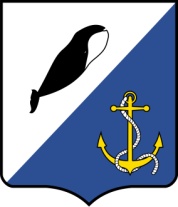 АДМИНИСТРАЦИЯПРОВИДЕНСКОГО ГОРОДСКОГО ОКРУГАПОСТАНОВЛЕНИЕВ соответствии со статьёй 179 Бюджетного кодекса Российской Федерации, Федеральным законом от 6 октября 2003 г. № 131-ФЗ «Об общих принципах организации местного самоуправления в Российской Федерации», Уставом Провиденского городского округа, Администрация Провиденского городского округаПОСТАНОВЛЯЕТ:Внести в постановление Администрации Провиденского городского округа от 28.07.2020 № 208 «Об утверждении муниципальной программы «Переселение граждан из аварийного жилищного фонда Провиденского городского округа в 2020-2023 годах»» (далее – муниципальная программа) следующие изменения:1.1. Раздел «Объемы и источники финансирования» паспорта муниципальной программы изложить в следующей редакции:1.3. Раздел «Целевые индикаторы (показатели) муниципальной программы» паспорта муниципальной программы изложить в следующей редакции:1.4. Раздел «Ожидаемые результаты реализации муниципальной Программы» паспорта муниципальной программы изложить в следующей редакции:1.5. В разделе 2 абзац 1 изложить в следующей редакции:«Количество расселенных аварийных жилых помещений (приложение 1). 2020 г. – 0 шт.;2021 г. – 0 шт.;2022 г. – 34 шт.;2023 г. – 61 шт.1.6. Приложение 1 к муниципальной программе изложить в редакции согласно приложению 1 к настоящему постановлению;1.7. Приложение 2 к муниципальной программе изложить в редакции согласно приложению 2 к настоящему постановлению.2. Обнародовать настоящее постановление на официальном сайте Провиденского городского округа (http://www.provadm.ru).3. Настоящее постановление вступает в силу со дня обнародования.4. Контроль за исполнением настоящего постановления возложить на Управление промышленной политики администрации Провиденского городского округа Чукотского автономного округа (Парамонов В.В.).Подготовлено:							     Тюркин В.С.	Согласовано:							     Парамонов В.В.				                                                                                   Юрченко Е.М.                                                                                                   Красикова Е.А.Разослано: дело, Управление финансов, экономики и имущественных отношений, Управление промышленной политикиПриложение 1 к постановлению Администрации Провиденского городского округа от 29 апреля 2022 г. № 252«Приложение 1к муниципальной программе «Переселение граждан из аварийного жилищного фонда Провиденского городского округа в 2020-2023 годах»Приложение 2 к постановлению Администрации Провиденского городского округа от 29 апреля 2022 г. № 252от29 апреля 2022 г.№252п.г.т. ПровиденияО внесении изменений в постановление Администрации Провиденского городского округа от 28.07.2020 № 208 «Об утверждении муниципальной программы «Переселение граждан из аварийного жилищного фонда Провиденского городского округа в 2020-2023 годах» Объемы и источникифинансированияОбщий объём бюджетных ассигнований муниципальной программы составляет 907 494 697,00 рублей, из них:за счет средств окружного бюджета – 906 448 800,00 рублейза счёт средств местного бюджета – 1 045 897,00 рублей, в том числе по годам:     2020 год – 0 рублей;     2021 год – 262 833 600,00 рублей;     2022 год – 411 065 000,00 рублей.     2023 год – 233 596 097,00 рублей.Целевые индикаторы (показатели) муниципальной программыКоличество расселенных аварийных жилых помещений. 2020 г. – 0 шт.;2021 г. – 0 шт.;2022 г. – 34 шт.;2023 г. – 61 шт.Ожидаемые результаты реализации муниципальной ПрограммыПереселение из аварийного жилищного фонда 95 семейГлава администрации       Е.В. Подлесный«Перечень и сведения о целевых индикаторах и показателях муниципальной программы «Переселение граждан из аварийного жилищного фонда Провиденского городского округа в 2020-2023 годах»«Перечень и сведения о целевых индикаторах и показателях муниципальной программы «Переселение граждан из аварийного жилищного фонда Провиденского городского округа в 2020-2023 годах»«Перечень и сведения о целевых индикаторах и показателях муниципальной программы «Переселение граждан из аварийного жилищного фонда Провиденского городского округа в 2020-2023 годах»«Перечень и сведения о целевых индикаторах и показателях муниципальной программы «Переселение граждан из аварийного жилищного фонда Провиденского городского округа в 2020-2023 годах»«Перечень и сведения о целевых индикаторах и показателях муниципальной программы «Переселение граждан из аварийного жилищного фонда Провиденского городского округа в 2020-2023 годах»«Перечень и сведения о целевых индикаторах и показателях муниципальной программы «Переселение граждан из аварийного жилищного фонда Провиденского городского округа в 2020-2023 годах»«Перечень и сведения о целевых индикаторах и показателях муниципальной программы «Переселение граждан из аварийного жилищного фонда Провиденского городского округа в 2020-2023 годах»«Перечень и сведения о целевых индикаторах и показателях муниципальной программы «Переселение граждан из аварийного жилищного фонда Провиденского городского округа в 2020-2023 годах»№ п/пНаименование показателя (индикатора)Единица измеренияЗначения показателейЗначения показателейЗначения показателейЗначения показателейОтветственный исполнительОтветственный исполнитель№ п/пНаименование показателя (индикатора)Единица измерения2020202120222023123456788Количество расселенных аварийных жилых помещенийединиц003461УПП администрации Провиденского городского округа УПП администрации Провиденского городского округа Приложение 2Приложение 2Приложение 2к муниципальной программе «Переселение граждан из аварийного жилищного фонда Провиденского городского округа в 2020-2023 годах»к муниципальной программе «Переселение граждан из аварийного жилищного фонда Провиденского городского округа в 2020-2023 годах»к муниципальной программе «Переселение граждан из аварийного жилищного фонда Провиденского городского округа в 2020-2023 годах»Ресурсное обеспечение муниципальной программы «Переселение граждан из аварийного жилищного фонда Провиденского городского округа в 2020-2023 годах»Ресурсное обеспечение муниципальной программы «Переселение граждан из аварийного жилищного фонда Провиденского городского округа в 2020-2023 годах»Ресурсное обеспечение муниципальной программы «Переселение граждан из аварийного жилищного фонда Провиденского городского округа в 2020-2023 годах»Ресурсное обеспечение муниципальной программы «Переселение граждан из аварийного жилищного фонда Провиденского городского округа в 2020-2023 годах»Ресурсное обеспечение муниципальной программы «Переселение граждан из аварийного жилищного фонда Провиденского городского округа в 2020-2023 годах»Ресурсное обеспечение муниципальной программы «Переселение граждан из аварийного жилищного фонда Провиденского городского округа в 2020-2023 годах»Ресурсное обеспечение муниципальной программы «Переселение граждан из аварийного жилищного фонда Провиденского городского округа в 2020-2023 годах»Ресурсное обеспечение муниципальной программы «Переселение граждан из аварийного жилищного фонда Провиденского городского округа в 2020-2023 годах»Ресурсное обеспечение муниципальной программы «Переселение граждан из аварийного жилищного фонда Провиденского городского округа в 2020-2023 годах»Ресурсное обеспечение муниципальной программы «Переселение граждан из аварийного жилищного фонда Провиденского городского округа в 2020-2023 годах»Ресурсное обеспечение муниципальной программы «Переселение граждан из аварийного жилищного фонда Провиденского городского округа в 2020-2023 годах»Ресурсное обеспечение муниципальной программы «Переселение граждан из аварийного жилищного фонда Провиденского городского округа в 2020-2023 годах»Ресурсное обеспечение муниципальной программы «Переселение граждан из аварийного жилищного фонда Провиденского городского округа в 2020-2023 годах»Ресурсное обеспечение муниципальной программы «Переселение граждан из аварийного жилищного фонда Провиденского городского округа в 2020-2023 годах»Ресурсное обеспечение муниципальной программы «Переселение граждан из аварийного жилищного фонда Провиденского городского округа в 2020-2023 годах»Ресурсное обеспечение муниципальной программы «Переселение граждан из аварийного жилищного фонда Провиденского городского округа в 2020-2023 годах»Ресурсное обеспечение муниципальной программы «Переселение граждан из аварийного жилищного фонда Провиденского городского округа в 2020-2023 годах»Ресурсное обеспечение муниципальной программы «Переселение граждан из аварийного жилищного фонда Провиденского городского округа в 2020-2023 годах»Ресурсное обеспечение муниципальной программы «Переселение граждан из аварийного жилищного фонда Провиденского городского округа в 2020-2023 годах»Ресурсное обеспечение муниципальной программы «Переселение граждан из аварийного жилищного фонда Провиденского городского округа в 2020-2023 годах»Ресурсное обеспечение муниципальной программы «Переселение граждан из аварийного жилищного фонда Провиденского городского округа в 2020-2023 годах»Ресурсное обеспечение муниципальной программы «Переселение граждан из аварийного жилищного фонда Провиденского городского округа в 2020-2023 годах»Ресурсное обеспечение муниципальной программы «Переселение граждан из аварийного жилищного фонда Провиденского городского округа в 2020-2023 годах»Ресурсное обеспечение муниципальной программы «Переселение граждан из аварийного жилищного фонда Провиденского городского округа в 2020-2023 годах»Ресурсное обеспечение муниципальной программы «Переселение граждан из аварийного жилищного фонда Провиденского городского округа в 2020-2023 годах»Ресурсное обеспечение муниципальной программы «Переселение граждан из аварийного жилищного фонда Провиденского городского округа в 2020-2023 годах»№ п/п№ п/пНаименование направления, раздела, мероприятияПериод реализации мероприятий (в том числе по годам)Период реализации мероприятий (в том числе по годам)Объем финансовых ресурсов, руб.Объем финансовых ресурсов, руб.Объем финансовых ресурсов, руб.Объем финансовых ресурсов, руб.Объем финансовых ресурсов, руб.Объем финансовых ресурсов, руб.Ответственный исполнительОтветственный исполнитель№ п/п№ п/пНаименование направления, раздела, мероприятияПериод реализации мероприятий (в том числе по годам)Период реализации мероприятий (в том числе по годам)ВсегоВсегов том числе средства:в том числе средства:в том числе средства:в том числе средства:Ответственный исполнительОтветственный исполнитель№ п/п№ п/пНаименование направления, раздела, мероприятияПериод реализации мероприятий (в том числе по годам)Период реализации мероприятий (в том числе по годам)ВсегоВсегофедерального бюджетаокружного бюджетаокружного бюджетаместного бюджетаОтветственный исполнительОтветственный исполнитель11233445667881 1 Федеральный проект «Жилье» (Субсидии на обеспечение мероприятий по развитию жилищного строительства)ИтогоИтого879 899 497,00879 899 497,000878 882 300,00878 882 300,001 017 197,00УПП Администрации Провиденского городского округа УПП Администрации Провиденского городского округа 1 1 Федеральный проект «Жилье» (Субсидии на обеспечение мероприятий по развитию жилищного строительства)20202020000000УПП Администрации Провиденского городского округа УПП Администрации Провиденского городского округа 1 1 Федеральный проект «Жилье» (Субсидии на обеспечение мероприятий по развитию жилищного строительства)20212021 262 833 600,00 262 833 600,000262 433 500,00262 433 500,00400 100,00УПП Администрации Провиденского городского округа УПП Администрации Провиденского городского округа 1 1 Федеральный проект «Жилье» (Субсидии на обеспечение мероприятий по развитию жилищного строительства)20222022383 469 800,00383 469 800,000383 086 300,00383 086 300,00383 500,00УПП Администрации Провиденского городского округа УПП Администрации Провиденского городского округа 1 1 Федеральный проект «Жилье» (Субсидии на обеспечение мероприятий по развитию жилищного строительства)20232023233 596 097,00233 596 097,000233 362 500,00233 362 500,00233 597,00УПП Администрации Провиденского городского округа УПП Администрации Провиденского городского округа 2 2 Федеральный проект "Обеспечение устойчивого сокращения непригодного для проживания жилого фонда"ИтогоИтого27 595 200,0027 595 200,00027 566 500,0027 566 500,0028 700,00УПП Администрации Провиденского городского округа УПП Администрации Провиденского городского округа 2 2 Федеральный проект "Обеспечение устойчивого сокращения непригодного для проживания жилого фонда"20202020000		0		00УПП Администрации Провиденского городского округа УПП Администрации Провиденского городского округа 2 2 Федеральный проект "Обеспечение устойчивого сокращения непригодного для проживания жилого фонда"20212021 0,00 0,0000,000,000,00УПП Администрации Провиденского городского округа УПП Администрации Провиденского городского округа 2 2 Федеральный проект "Обеспечение устойчивого сокращения непригодного для проживания жилого фонда"2022202227 595 200,0027 595 200,00027 566 500,0027 566 500,0028 700,00УПП Администрации Провиденского городского округа УПП Администрации Провиденского городского округа 2 2 Федеральный проект "Обеспечение устойчивого сокращения непригодного для проживания жилого фонда"202320230,000,0000,000,000,00УПП Администрации Провиденского городского округа УПП Администрации Провиденского городского округа 33ИТОГОИтогоИтого907 494 697,00907 494 697,000906 448 800,00906 448 800,001 045 897,00УПП Администрации Провиденского городского округаУПП Администрации Провиденского городского округа33ИТОГО20202020000000УПП Администрации Провиденского городского округаУПП Администрации Провиденского городского округа33ИТОГО20212021 262 833 600,00 262 833 600,000262 433 500,00262 433 500,00400 100,00УПП Администрации Провиденского городского округаУПП Администрации Провиденского городского округа33ИТОГО20222022411 065 000,00411 065 000,000410 652 800,00410 652 800,00412 200,00УПП Администрации Провиденского городского округаУПП Администрации Провиденского городского округа33ИТОГО20232023233 596 097,00233 596 097,000233 362 500,00233 362 500,00233 597,00УПП Администрации Провиденского городского округаУПП Администрации Провиденского городского округа